РЕШЕНИЕ № 7 Об утверждении Правил по благоустройству,  озеленению, уборки территории Эсто-Алтайского сельского муниципального образования Республики КалмыкияВ соответствии с Федеральным законом от 6 октября 2003 года № 131-ФЗ «Об общих принципах организации местного самоуправления в Российской Федерации», руководствуясь Уставом Эсто-Алтайского сельского муниципального образования Республики Калмыкия, Собрание депутатов Эсто-Алтайского сельского муниципального образования Республики Калмыкиярешило:Утвердить Правила по благоустройству,  озеленению, уборки территории Эсто-Алтайского сельского муниципального образования Республики Калмыкия.Настоящее решение подлежит обнародованию и вступает в силу  с момента обнародования в установленном порядке.Глава Эсто-Алтайского сельского муниципального образованияРеспублики Калмыкия	                     				             Гамзаев Ш.А.Приложение                                                                                              к решению Собранием депутатовЭсто-Алтайского сельского муниципального образованияРеспублики Калмыкияот 31.03.2014 года № 7                                                                                Правила по благоустройству,  озеленению, уборки территорииЭсто-Алтайского сельского муниципального образования Республики Калмыкия1. Общие положенияНастоящие Правила благоустройства, озеленения и уборки территории Эсто-Алтайского сельского муниципального образования  разработаны с целью обеспечения должного санитарно-эстетического состояния территории Эсто-Алтайского сельского муниципального образования Республики Калмыкия.Правилами вменяется в обязанность владельцам земельных участков и предприятий, независимо от их подчиненности и форм собственности, систематическая санитарная очистка, уборка и содержание в образцовом порядке:- элементов внешнего благоустройства, включая улицы, площади, проезды, дворы,  площадки для сбора твердых бытовых отходов и другие территории;- жилых, административных,  торговых зданий,  спортивных стадионов,  парков и прилегающих к ним улиц;- оград, заборов, газонных ограждений,  вывесок,  выносных торговых точек, памятников;- уличного освещения, опор и линий газопровода, опорных столбов садовых скамеек, урн, аншлагов и номерных знаков,  мемориальных досок.2. Порядок уборки и содержание территории3.1 Юридические и физические лица производят систематическую уборку /ручную, механическую/ жилых, административных, промышленных территорий, торговых зданий, дворовых территорий и прилегающих к ним закрепленных территорий, парков и прилегающих к ним улиц и площадей со своевременным вывозом мусора. 3.2 На улицах, возле частных домовладений, до середины проезжей части дороги, ответственность за содержание прилегающей территории несут жильцы частных домовладений. 3.3 Границы, закрепленные за юридическими и физическими лицами территорий определяются постановлением главы Эсто-Алтайского сельского муниципального образования Республики Калмыкия. Вывоз твердых бытовых отходов производится на платной основе СПК имени Карла Маркса, а также предпринимателями осуществляющих этот вид деятельности.3. Уборка территории Эсто-Алтайского сельского муниципального образования Республики Калмыкия по сезонам года4.1. С 15 апреля до 15 ноября: - производится уборка,  закрепленных территорий в зависимости от погодных условий; - запрещается в данный период уборки сжигание листвы, полимерной тары, пленки и т.д. - проводятся санитарные дни, экологические и санитарные месячники, субботники по очистке территорий, - систематически проводится борьба с сорной растительностью, особенно с растениями, которые вызывают аллергические реакции у населения.4.2. С 15 апреля по 15 ноября. - проводятся санитарные дни, экологические месячники и субботники по борьбе с карантинными сорняками (амброзия, повилика полевая) и очистка территорий.5. Порядок содержания зеленных насаждений5.1. Порядок содержания памятника природы «Дубовая роща» и других объектов зеленного хозяйства возлагается на администрацию Эсто-Алтайского сельского муниципального образования Республики Калмыкия. 5.2. Посадка деревьев, обрезка кустарников,  на закрепленных территориях производятся силами юридических физических или специализированными предприятиями на договорной основе.5.3.  При производстве строительных работ юридические и физические лица обязаны сохранять зеленые насаждения на участках застройки.5.4. В случае невозможности сохранения невозможности зеленых насаждений юридические и физические лица, с уполномоченными организациями, производят посадку зеленных насаждений или компенсируют стоимость зеленных насаждений, подлежащих уничтожению, в установленном законом порядке.5.5. Развитие и содержание зеленных насаждений, на закрепленных за юридическими и физическими лицами территориях, осуществляется в соответствии с «Правилами содержания и сохранности зеленных насаждений на территории Эсто-Алтайского сельского муниципального образования Республики Калмыкия».6. Порядок размещения и эксплуатации рекламно-информационныхэлементов на территории Эсто-Алтайского сельского муниципального образования Республики Калмыкия6.1. Размещение рекламно-информационных элементов в придорожной зоне подлежит обязательному согласованию с отделением Государственной инспекции безопасности дорожного движения.6.2. Информация предвыборной агитации размещается в специально отведенных местах по согласованию с администрациями сельских муниципальных образований. Уборка агитационных материалов осуществляется в течение одного месяца после проведения агитационных компаний лицами, проводившими данные мероприятия.6.3. Материальный ущерб, причиненный вследствие нарушения размещения рекламно- информационных элементов, подлежит возмещению в добровольном или судебном порядке лицом (юридическим, физическим), в интересах которого реклама была размещена.7. Строительство, установка и содержание малых архитектурных  форм, элементов внешнего благоустройства, точек выносной торговли и   мелкорозничной торговли7.1. Строительство и установка малых архитектурных форм и элементов внешнего благоустройства киосков, павильонов, палаток, сезонных рынков, летних кафе, оград, заборов, газонных ограждений, ограждений тротуаров, детских спортивных площадок, рекламных тумб, стендов, афиш и объявлений,  памятников, реклам, капитальный ремонт тротуаров допускается при согласовании с администрацией Эсто-Алтайского сельского муниципального образования Республики Калмыкия при этом должно быть соблюдено целевое назначение земельного участка.7.2. Выдача разрешений на строительство, установку точек выносной и мелкорозничной торговли производится с обязательным согласованием районного архитектора, администрацией  Эсто-Алтайского сельского муниципального образования, территориальным отделом  территориального управления Федеральной службы по надзору в сфере защиты прав потребителей и благополучия человека и Государственным инспектором  Управления «Росприроднадзора» по Республики Калмыкия.7.3. Обязательным для владельцев малых архитектурных форм, точек выносной  и мелкорозничной торговли является заключения договора с администрацией Эсто-Алтайского сельского муниципального образования Республики Калмыкия на уборку прилегающей территории.7.4. Владельцы малых архитектурных форм, точек выносной и мелкорозничной торговли обязаны содержать их в надлежащем санитарно-эстетическом состоянии, своевременно, по требованию главы администрации Эсто-Алтайского сельского муниципального образования Республики Калмыкия, производить ремонт, окраску, в соответствии с выданным паспортом.7.5. Окраска, побелка каменных, железобетонных и металлических оград, опор и линий уличного газопровода, киосков, жилых, общественных и промышленных зданий производятся не реже одного раза в год или по требованию администрации Эсто-Алтайского сельского муниципального образования Республики Калмыкия.7.6. Руководители, предприятий и организаций, независимо от их организационно-правовой формы собственности и ведомственной принадлежности, предприниматели обязаны осветить прилегающие территории и подъездные пути уличными светильниками через собственные приборы учета электроэнергии».8. Порядок выполнения работ по ремонту, окраске фасадовзданий на территории Эсто-Алтайского сельского муниципального образования 8.1. Владельцы зданий, домовладений (юридические и физические лица) несут ответственность за содержание фасадов принадлежащих им зданий в образцовом техническом и эстетическом состояние.8.2. Ремонт, окраска зданий, домовладения выполняются за счет средств и силами их владельцев или строительными организациями на договорной основе.8.3. Необходимость и периодичность проведения работ по ремонту и окраске фасадов зданий определяются владельцами, исходя из существующего состояния фасада;8.4. Изменение отдельных деталей фасадов зданий, устройство новых оконных и дверных проемов обязательно согласовываются с Районным архитектором.8.5. За установку и содержание на фасадах зданий вывесок, аншлагов, номерных знаков несут ответственность владельцы зданий.8.6. При ремонте фасадов зданий запрещается срывать или закрашивать указатели пожарных водоисточников.9. Порядок строительства /ремонта/ подземных коммуникаций, капитального ремонта тротуаров и других видов земляных работ на территории Эсто-Алтайского сельского муниципального образования Республики Калмыкия9.1. Производство, строительство, ремонт подземных коммуникаций и других видов земляных работ осуществляется на основании письменного разрешения районного архитектора и администрации  Эсто-Алтайского сельского муниципального образования Республики Калмыкия.9.2. Разрешение подразделяется на два вида:           - разрешение при плановом строительстве /ремонте/;           - разрешение при аварийном ремонтеКопия разрешения должна храниться на месте производства работ и предъявляться по первому требованию должностных лиц администрации Эсто-Алтайского сельского муниципального образования Республики Калмыкия.Строительство /ремонт/ подземных коммуникаций должны вестись в технологической последовательности, по календарному плану, при постоянном техническом и авторском надзоре.Юридические и физические лица выполняют капитальный ремонт тротуаров согласно проекту, утвержденному районным архитектором, администрацией Эсто-Алтайского сельского муниципального образования Республики Калмыкия в границах закрепленных территорий.Ответственный за производство работ обязан обеспечить надлежащее содержание ограждений, дорожных знаков, указателей, освещение, информационного щита на весь период строительства /ремонта/.Строительная организация несет ответственность за качество восстановления дорожного покрытия и в случае выявления брака в течение одного года устранить его.Выполнение строительства /ремонта/ подземных коммуникаций, капитального ремонта тротуаров, земляных и дорожных работ без полученного или несогласованного разрешения, как и выполнение неуказанных в разрешение видов работ, является самовольным и влечет ответственность юридических и физических лиц, предусмотренную действующим законодательством. В случае обнаружения несанкционированного произведения работ они должны быть немедленно прекращены, и виновные привлечены к ответственности, согласно действующему законодательству.Обо всех ремонтах водопроводов и перекрытие проездов необходимо сообщать в противопожарную службу.10. Особые условия уборки и благоустройства Эсто-Алтайского сельскогомуниципального образования Республики Калмыкия 10.1. При любых видах уборки территории Эсто-Алтайского сельского муниципального образования Республики Калмыкия запрещается: - Вывозить и выгружать бытовой, строительный мусор и грунт в не отведенных для этих целей местах администрацией Эсто-Алтайского сельского муниципального образования Республики Калмыкия и несогласованные с территориальным отделом территориального управления Федеральной службы по надзору в сфере защиты прав потребителей и благополучия человека и государственным инспектором Управления «Росприроднадзора» по Республики Калмыкия. -  Сжигать промышленные отходы, мусор, листья, обрезки деревьев на улицах, площадях, во дворах предприятий, организаций, учреждений и индивидуальных домовладений, на санкционированных свалках. -  Сорить на улицах, площадях и в других общественных местах, выставлять тару с мусором на улицу. - Предприятиям, организациям и населению сбрасывать в водоемы производственные отходы и загрязнять воду и прилегающую к водоему территориях. - Сметать мусор на проезжую часть улиц, в ливневую канализацию. - Юридическим и физическим лицам складировать строительные материалы, мусор на тротуарах и прилегающих к зданию территориях.10.2 При проведении работ по благоустройству территории района запрещается:   - Производить переустройство наружных фасадов зданий, выходящих на улицу.  - Ограждать строительные площадки уменьшением пешеходных дорожек /тротуаров/.  - Мыть автомашины и другие транспортные средства, стирать белье у водозаборных колонок и в открытых водоемах.10.3. С целью обеспечения надлежащего санитарного состояния на территории Эсто-Алтайского сельского муниципального образования запрещается:  - Содержать домашних животных и птиц в помещениях, не отвечающих санитарно-техническим требованиям, выпускать животных и птиц на улицы, территории общих дворов и в парки. Содержать собак беспривязно.  - Купать собак и других животных в водоемах, местах массового купания, выгуливать животных в парках, на детских площадках и стадионах.   - Юридическим и физическим лицам производить торговлю фруктами, овощами и другими продуктами на улицах, площадях, стадионах и других местах, не отведенных для этих целей.  - Движение по населенным пунктам загрязненного автотранспорта, перевозка мусора, сыпучих и жидких материалов без применения мер предосторожности, предотвращающих загрязнение улиц.  -  Стоянка автотранспортных средств на тротуарах и газонах.Категорически запрещается:	- Устанавливать на улицах арки и другие устройства, препятствующие проезду пожарной  и другой специальной техники. 11. Ответственность за нарушения правил благоустройства и санитарного содержанияЭсто-Алтайского сельского муниципального образования Республики Калмыкия11.1. Контроль за соблюдением Правил осуществляют:- органы внутренних дел;- территориальный отдел территориального управления Федеральной службы по надзору в сфере защиты прав потребителей и благополучия человека.-  отдел ГО и ЧС администрации Яшалтинского районного муниципального образования Республики Калмыкия;- государственный инспектор управления Росприроднадзора по Республике Калмыкия.- районный архитектор;- инспекция по карантину растений;- БУ РК «Яшалтинская районная станция по борьбе с болезнями животных»11.2. Юридические и физические лица, виновные в нарушении Правил, привлекаются к административной ответственности в установленном порядке согласно действующему законодательству.11.3. Юридические и физические лица, нанесшие своими противоправными действиями или бездействием ущерб населенному пункту, расположенному на территории Эсто-Алтайского сельского муниципального Республики Калмыкия образования обязаны возместить нанесенный ущерб.11.4. В случае отказа /уклонения/ от возмещения ущерба в указанный срок, ущерб взыскивается в судебном порядке.ХАЛЬМГ ТАҢҺЧИНЭСТО-АЛТАЙСК СЕЛƏНƏМУНИЦИПАЛЬН БYРДЭЦИИНДЕПУТАТНЫРИН ХУРЫГ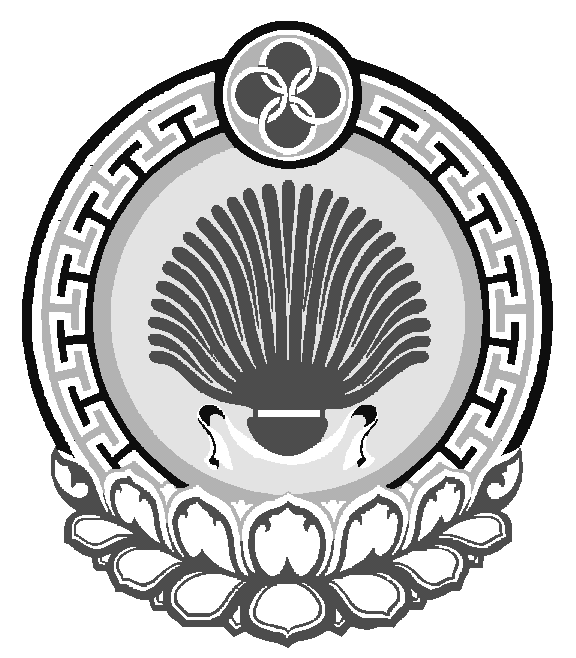 ЭСТО-АЛТАЙСКОЕ СЕЛЬСКОЕМУНИЦИПАЛЬНОЕ ОБРАЗОВАНИЕРЕСПУБЛИКИ КАЛМЫКИЯСОБРАНИЕ ДЕПУТАТОВ359026, Республика Калмыкия, с. Эсто-Алтай, ул. Карла МарксаИНН 0812900527, т. (84745) 98-2-41, e-mail: еsto-аltay@yandex.ru359026, Республика Калмыкия, с. Эсто-Алтай, ул. Карла МарксаИНН 0812900527, т. (84745) 98-2-41, e-mail: еsto-аltay@yandex.ru359026, Республика Калмыкия, с. Эсто-Алтай, ул. Карла МарксаИНН 0812900527, т. (84745) 98-2-41, e-mail: еsto-аltay@yandex.ru31 марта 2014 г.с. Эсто-Алтай 